Form B-1 (EU) - OfficesAnnex to item 2.0 of Form B (EU): Common Application Form for Registration of Third-Country Audit Entities according to Article 45 of the Directive 2006/43/EC of 17 May 2006 on Statutory Audits of Annual Accounts and Consolidated AccountsForm B-2 (EU) - Other Registrations outside EU/EEAAnnex to item 4.0 of Form B (EU): Common Application Form for Registration of Third-Country Audit Entities according to Article 45 of the Directive 2006/43/EC of 17 May 2006 on Statutory Audits of Annual Accounts and Consolidated AccountsForm B-3 (EU) - Other Registrations inside EU/EEAAnnex to item 5.0 of Form B (EU): Common Application Form for Registration of Third-Country Audit Entities according to Article 45 of the Directive 2006/43fEC of 17 May 2006 on Statutory Audits of Annual Accounts and Consolidated Accountse.g.	e.g. "third-country	e.g. Registered	#	e.g. Withdrawn on 1      e.g. Pending, filed on    e.g. Rejected on 1e.g. Auditor Oversight Board        Mangrovia	audit entity"	1234567890	January 2008	 1 January 2008	January 2008Form B-4 (EU) - Administration and ManagementAnnex to Item 6.0 of Form B (EU): Common Application Form for Registration of Third-Country Audit Entities according to Article 45 of the Directive 2006/43/EC of 17 May 2006 on Statutory Audits of Annual Accounts and Consolidated Accounts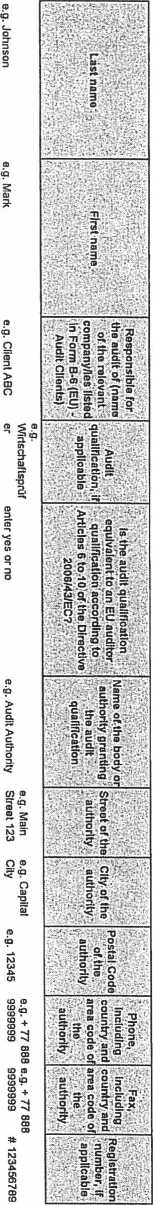 Form B-5 (EU) - Third-country auditorsAnnex to item 7.0 of Form B (EU): Common Application Form for Registration of Third-Country Audit Entities according to Article 45 of the Directive 2008M3/EC of 17 May 2008 on Statutory Audits of Annual Accounts and Consolidated AccountsForm B-6 (EU) - Client InformationAnnex to item 9.0 of Form B (EU): common Application Form for Registration of Third - Country Audit Entities according to Article 45 of the Directive 2006/43/EC of 17 May 2006 on Statutory Audits of Annual Accounts and Consolidated AccountsName (if different from the applicant)StreetCityPostal CodeCountrye.g. Audit Firme.g. Main Street123e.g. Capital Citye.g. 12345e.g. MangroviaStatus of Registration (fill In if applicable)Status of Registration (fill In if applicable)Status of Registration (fill In if applicable)Status of Registration (fill In if applicable)Name of the authorityStreetCityPostal Code;CountryPhone, Including country and area codeFax, including country, and area code"Registered”; include registration numberRegistration was '’Withdrawn", state the date of the i notificationApplication forregistration is "Pending", state the date of the applicationApplication for registration "Rejected", state the date of the notificatione.g. Auditor Oversight Boarde.g. Capitale.g. Main Street 123   Citye.g. Capitale.g. Main Street 123   Citye.g. 12345e.g.Mangroviae.g. + 77 888 9999999e.g. + 77 888 9999999e.g. Registered # 1234567890e.g. Withdrawn on 1 January 2008e.g. Pending, filed on1 January 2006e.g. Rejected on 1 January 2008Status of Registration (fill In if applicable): ~Status of Registration (fill In if applicable): ~Status of Registration (fill In if applicable): ~Status of Registration (fill In if applicable): ~Name of the EU/EAA authorityCountryType ofregistration (as "third-country audit entity" or "audit firm")"Registered",	includeregistration number-Registration was' "Withdrawn”, state ' the date of the notificationApplication for registration is "Pending", state the date of the applicationApplication for registration - "Rejected", state the date of the notificationLast nameFirst nameStreet (business address)City(business address)Postal Code (business address)Country (business address)Audit qualification, if applicableIs the audit qualification equivalent to an EU auditor qualification according to Articles 8 to 10 of the Directive 2006/43/EC?Name of the body or authority granting the audit qualificationStreet of the authorityCity of the authorityPostal Code of the • authorityPhone Including, country and area code of thoauthorityFax,Including country and area code of thoauthorityRegistration /.number, If applicablee.g. Johnsone.g. Marke.g. Main Street123e.g. Capital Citye.g. 12345e.g.Mangroviae.g.Wirtschaftsprüfer        enter yes or no  e.g. Audit Authoritye.g. Main Street 123e.g.Capital Citye.g. 12345e.g. + 77 088 e.g. + 77 888 9999999           9999999e.g. + 77 088 e.g. + 77 888 9999999           9999999#123456789Name of the ClientStreetCityPostal CodeCountry:Member states of the European Union where transferable securities are admitted to trading on a regulated market (see FAQ no. 3 to Form B for a full description of the requirements)e.g. Client ABCe.g. Capitale.g. Main Street 123   Citye.g. Capitale.g. Main Street 123   Citye.g. 12345e.g.Mangroviae.g. The Netherlands, Germany, United Kingdom